 Asesiad o Werth Cytundebau Masnach Rydd i Gymru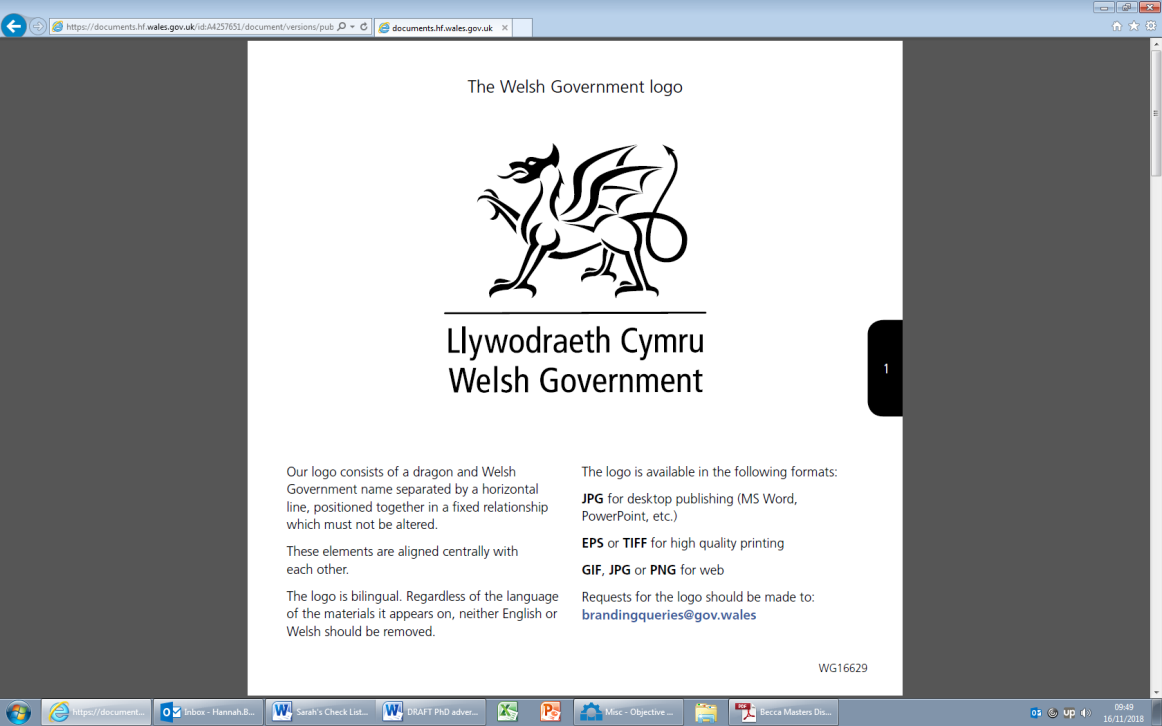 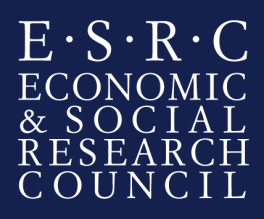 CrynodebDyma gyfle cyffrous i wneud lleoliad gwaith am dâl ar brosiect ar ran Llywodraeth Cymru. Mae'r prosiect hwn yn cynnwys archwilio'r buddion ychwanegol i'r DU o ymuno â'r CPTPP, y tu hwnt i'r cytundebau dwyochrog sydd eisoes wedi'u llofnodi gyda nifer o'r gwledydd sy'n aelodau allweddol.  Bydd yr ymgeisydd llwyddiannus yn gweithio'n agos gyda swyddogion Llywodraeth Cymru a rhanddeiliaid i ymchwilio a datblygu amrywiaeth o ganlyniadau ymchwil, a chefnogi Llywodraeth Cymru yn ei phroses ymchwil. Bydd yr ymgeisydd yn cael y cyfle i ddefnyddio sgiliau ymchwil mewn amgylchedd polisi, i ddatblygu mwy ar ei sgiliau cyffredinol (megis ysgrifennu adroddiadau a gwneud cyflwyniadau) a chyfoethogi ei wybodaeth am ymchwil y tu hwnt i faes academaidd.Y sefydliad Llywodraeth Cymru yw'r Llywodraeth ddatganoledig ar gyfer Cymru sy'n gyfrifol am yr economi, masnach, addysg, iechyd a'r GIG yng Nghymru, busnes, gwasanaethau cyhoeddus ac amgylchedd Cymru. Mae Llywodraeth Cymru yn gyfrifol am gyflwyno sylwadau i Lywodraeth y DU yn ystod y negodi ar gytundebau masnach, ac am weithredu elfennau o’r cytundebau masnach hynny ar ôl cytuno arnynt.Bydd yr interniaeth wedi’i lleoli o fewn tîm polisi masnach Llywodraeth Cymru sy'n gyfrifol am ddatblygu polisi masnach ar gyfer Cymru, ac am ymgysylltu â Llywodraeth y DU ar eu trafodaethau masnach.  Bydd rheolaeth o ddydd i ddydd yn cael ei wneud i raddau helaeth o fewn y tîm fodd bynnag bydd cefnogaeth ddadansoddol allweddol hefyd yn cael ei ddarparu gan wasanaethau Gwybodaeth a Dadansoddi (KAS). Mae KAS yn casglu, dadansoddi a chyflwyno ymchwil a data ar gyfer llunwyr polisïau a'r cyhoedd yn unol â safonau proffesiynol. Maent yn cynnig tystiolaeth annibynnol i ddeall, datblygu, gweithredu, monitro a gwerthuso polisïau'r llywodraeth. Mae KAS hefyd yn cefnogi cydweithwyr polisi i ddatblygu, gweithredu a chyflawni polisïau. Yr interniaeth Bydd yr intern yn rhan o'r tîm sy'n gweithio ar dystiolaeth a dadansoddiad i gefnogi ffurfio polisi masnach Llywodraeth Cymru. Bydd yr interniaeth yn gyfle cyffrous i weithio wrth galon Llywodraeth Cymru. Bydd yr intern yn gweithio’n agos gyda swyddogion polisi, economegyddion  ac ymchwilwyr, a bydd cyfle iddynt roi eu sgiliau ymchwil ar waith mewn amgylchedd polisi, i ddatblygu mwy ar eu sgiliau cyffredinol (megis ysgrifennu adroddiadau a gwneud cyflwyniadau) a chyfoethogi eu gwybodaeth am bolisi. Bydd cyfle hefyd i adeiladu rhwydweithiau ar draws sawl adran o Lywodraeth y DU gan gynnwys adran Masnach Ryngwladol ac Adran yr Amgylchedd a Materion Gwledig, yn ogystal â gweinyddiaethau datganoledig eraill.  Bydd yr ymgeisydd llwyddiannus yn elwa ar gyfleoedd datblygu a gynigir yn ganolog gan Lywodraeth Cymru, a gall hyn gynnwys mentora, cysgodi, cefnogaeth gan gymheiriaid a hyfforddiant.  Bydd cyfle hefyd i ymgymryd â hyfforddiant yn ymwneud â phroffesiwn polisi Masnach Llywodraeth Cymru.Bydd interniaid yn elwa ar y profiad o gydweithio'n agos â Llywodraeth Cymru: Meithrin gwell dealltwriaeth o'r byd y tu allan i'r byd academaidd a chynyddu cyflogadwyedd, gan ddefnyddio eu gwybodaeth a'u sgiliau i gyfrannu at waith Llywodraeth Cymru. Gall cydweithwyr y intern yn Llywodraeth Cymru gynnig goleuni pellach ar ei brosiect PhD a all gyfrannu at lwyddiant y thesis, yn ogystal â chyfleoedd rhwydweithio o fewn y maes polisi sy'n gysylltiedig â'r maes ymchwilSgiliau a gwybodaeth trosglwyddadwySgiliau rheoli amserSgiliau ysgrifennu adroddiadauY prosiect Ar hyn o bryd mae'r DU yn y broses o ymuno a’r Cytundeb ar Bartneriaeth Gynhwysfawr a Blaengar y Môr Tawel (CPTPP), cytundeb masnach rydd rhwng Awstralia, Brunei Darussalam, Canada, Chile, Siapan, Malaysia, Mecsico, Periw, Seland Newydd, Singapôr a Fietnam. Er bod asesiad Llywodraeth y DU ei hun yn dangos y byddai gwneud hynny yn cynhyrchu cynnydd hirdymor yn GDP, masnach, lles a chyflogau'r DU, mae peth ansicrwydd ynghylch maint y buddion ychwanegol o gofio bod gan y DU gytundebau dwyochrog eisoes gyda nifer o'r gwledydd sy'n aelodau allweddol, megis Awstralia, Seland Newydd a Siapan. Nod y prosiect yw darparu asesiad o ansawdd uchel o'r buddion ychwanegol y gall y DU gael o ymuno â'r CPTPP, y tu hwnt i'r rhai sydd ar gael o gytundebau dwyochrog. Mae angen y gwaith hwn i wella dealltwriaeth y tîm polisi masnach o'r materion allweddol sy'n gysylltiedig â CPTPP, a fydd yn ei dro yn llywio polisi masnach Llywodraeth Cymru. Bydd canfyddiadau'r gwaith hwn yn cael eu hadlewyrchu yn nhrafodaethau Llywodraeth Cymru gydag Adran Masnach Ryngwladol y DU (DIT).   Mae natur proffil uchel y gwaith hwn, ynghyd â pha mor gyflym y mae Llywodraeth y DU yn anelu at ei dderbyn i CPTPP yn golygu bod y prosiect hwn yn hynod sensitif.  Canlyniadau prosiect a ragwelir:Adolygiad llenyddiaeth gynhwysfawr yn tynnu tystiolaeth fyd-eang berthnasol at ei gilydd ar effeithiau tebygol ymuno â CPTPP.Dadansoddiad o ansawdd uchel o'r testunau pennod a drafodwyd ar gyfer CPTPP i helpu dealltwriaeth o'r hyn y mae'r DU yn bwriadu cofrestru iddo.   Dylid efelychu'r dadansoddiad hwn i adlewyrchu telerau'r cytundebau dwyochrog sydd gan y DU eisoes ar waith gyda gwledydd sy'n aelodau unigol.  Yn olaf, dylid cymharu telerau pob cytundeb â'r hyn sy'n cael ei gynnig ar gyfer CPTPP ac asesiad a wnaed o'r gwerth ychwanegol i'r DU o ymuno a CPTPP. Lle bo'n bosibl, dylid ystyried hefyd y bygythiadau a'r cyfleoedd sy'n gysylltiedig ag aelodaeth y DU o ran gwledydd eraill gall ymuno a CPTPP yn y dyfodol.Adroddiad technegol a fyddai'n cynnwys y canlynol;Adolygiad o'r hyn y gall y dystiolaeth fyd-eang ehangach ei ddweud wrthym am effeithiau tebygol ymuno â CPTPPTrafodaeth ar asesiad testun y bennod ar gyfer CPTPP a sut mae hyn yn wahanol i'r hyn sydd ar gael i'r DU trwy ei gytundebau dwy-ochrol gyda gwledydd sy'n aelodau allweddol.  O fewn hyn, byddai asesiad o effaith gyfreithiol CPTPP ar ddeddfwriaeth ddomestig yn cael ei gynnwys yn ddelfrydol, (yn ddibynnol ar sgiliau a phrofiad yr ymgeisydd llwyddiannus).  Crynodeb o ganlyniadau'r dadansoddiad.Cyflwyniad i gydweithwyr dadansoddol a swyddogion polisi ar ganfyddiadau'r adroddiadDogfennaeth y broses fel bod modd efelychu'r gwaith yn y dyfodol.  Cyfrifoldebau a gofynion yr interniaeth Bydd yr interniaeth yn para am gyfnod o dri mis, gyda’r opsiwn o estyniad o ddim mwy na thri mis, ac yn ystod y cyfnod hwn bydd y sefydliad cartref yn rhewi prosiect PhD y myfyriwr. Bydd y myfyriwr yn cael ei dalu’r hyn sy’n cyfateb i’w dâl (stipend) yn ystod ei interniaeth. Yn ogystal â gwyliau blynyddol, gellir trefnu amser ar gyfer ymrwymiadau PhD drwy drafod gyda’r rheolwyr llinell, e.e. cyfarfodydd grwpiau ymchwil a chyflwyniadau cynhadledd. Anogir ceisiadau gan fyfyrwyr rhan-amser.Rhagwelir y bydd yr ymgeisydd llwyddiannus yn gweithio mewn ffordd hybrid rhwng adref ac un o swyddfeydd Llywodraeth Cymru yn ystod ei interniaeth. Gall hyn newid yn ddibynnol ar bolisi Llywodraeth Cymru. Bydd unrhyw newidiadau i drefniadau gweithio yn cael eu trafod gydag ymgeiswyr llwyddiannus. Bydd yr interniaeth yn para am gyfnod o 3 mis amser llawn neu’r hyn sy’n cyfateb yn rhan-amser. Ar gyfer myfyrwyr sydd wedi’u cofrestru yn rhan-amser, mae’r interniaeth hon ar gael yn rhan-amser dros gyfnod hwy (dim llai na thri diwrnod yr wythnos waith), i’w negodi rhwng Llywodraeth Cymru a’r ymgeisydd llwyddiannus. Os hoffech gael eich ystyried ar sail ran-amser, nodwch eich dewis oriau gwaith ar y ffurflen gais. Manyleb myfyriwr Rhaid bod gan y myfyriwr:• Profiad o adnabod a dadansoddi tystiolaeth ansoddol o ansawdd uchel o ystod o ffynonellau.• Dull cadarnhaol o weithio'n annibynnol a chyda chydweithwyr polisi a dadansoddol • Profiad o ddadansoddi cyfrolau mawr o wybodaeth dechnegol gymhleth mewn ffordd effeithlon.  • Y gallu i gynhyrchu dogfennau cryno, ysgrifenedig da yn cyflwyno deunydd technegol mewn fformat hygyrch.Dyddiad dechrau'r interniaethEbrill 2023 (union ddyddiad i'w drafod). Efallai y bydd rhywfaint o hyblygrwydd yn dibynnu ar amgylchiadau unigol.  Cyllid a chostauGellir talu costau teithio a llety rhesymol i fyfyrwyr nad ydynt wedi'u lleoli yng Nghaerdydd fel arfer. Dylai ceisiadau fod yn gyson â chanllawiau DTP Cymru. Ni fydd ceisiadau gan fyfyrwyr sydd angen cyllid ychwanegol ar gyfer teithio a llety yn cael eu trin yn llai ffafriol. Os oes gennych unrhyw ymholiadau am hyn, cysylltwch â Carole Baker yn DTP Cymru ar:  enquiries@walesdtp.ac.ukDiogelwch Mae gweithdrefnau fetio Llywodraeth Cymru (sy'n berthnasol i staff dros dro yn ogystal â staff parhaol) yn cynnwys cwblhau ffurflen gais Safon Ddiogelwch Safonol ar gyfer Personél (BPSS) a Holiadur Diogelwch ar gyfer y broses fetio.Mae'r broses hon yn gofyn i'r ymgeisydd gyflwyno tri math gwreiddiol o ddogfen adnabod. Dylai un o'r rhain fod yn ddogfen â llun (pasbort, trwydded yrru newydd), dylai un ddogfen ddangos y cyfeiriad presennol, a gallai'r trydydd math fod yn fil cyfleustodau, tystysgrif geni, P45 neu P60.Ymholiadau Dylid anfon unrhyw ymholiadau’n ymwneud â’r swydd, neu’r broses gais, at Llinos Jenkins (Economegydd, Polisi Masnach) Llinos.Jenkins005@llyw.cymru 